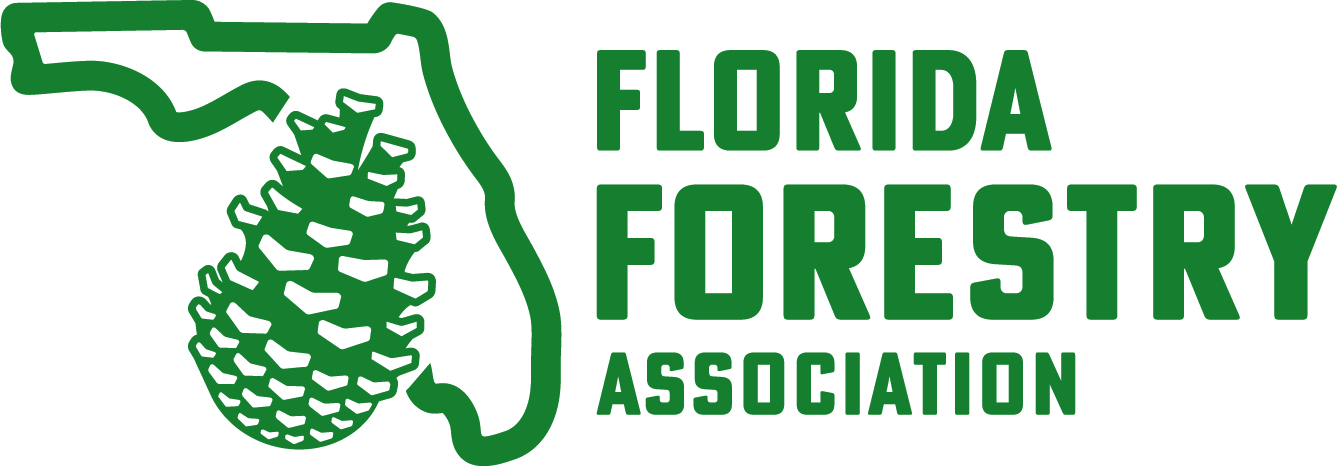 Sponsor Benefits:$10,000 – Platinum Sponsor• Exclusive sponsorship of one of the following:Wednesday morning Golf Tournament Thursday morning Awards Breakfast Thursday evening Dinner • Logo recognition in Annual Meeting promotions• Company logo on website• On-stage recognition and speaking opportunity• Reserved Sponsor Table• Exclusive sponsor signage specific to event sponsorship• Back cover color ad* in Annual Meeting program (breakfast sponsor)• Inside back cover color ad* in Annual Meeting program (dinner sponsor)• Inside front cover b/w ad* in Annual Meeting program (golf sponsor)• Opportunity to provide promotional items at sponsor table in meeting foyer  • Sponsor level recognition on website, Facebook page, event promotions, program and signage$6,000 – Gold Sponsor• Exclusive sponsorship of one of the following: Tuesday evening Icebreaker Reception Wednesday evening Welcome Reception Thursday afternoon Trade Show Social Thursday evening Reception (before dinner)Thursday evening Reception (after dinner)Refreshments Tue/Wed/Thu inside Trade Show Audio-Visual Technology Golf Beverage Cart• Logo recognition in Annual Meeting promotions• Company logo on website• Exclusive sponsor signage specific to event sponsorship• Half page b/w ad* in Annual Meeting program• Sponsor level recognition on website, Facebook page, event promotions, program and signage$3,500 – Silver Sponsor • 1/6 page b/w ad* in Annual Meeting program• Sponsor level recognition on website, Facebook page, event promotions, program and signage$2,000 – Bronze Sponsor • Business card b/w ad* in Annual Meeting program• Sponsor level recognition on website, Facebook page, event promotions, program and signage$1,000 – Friend of Forestry Sponsor • Sponsor level recognition on website, Facebook page, event promotions, program and signage$250 – Patron Sponsor• Sponsor level recognition on website, Facebook page, event promotions, program & signage*Annual Meeting program ad to be provided by sponsor. Specifications will be provided.